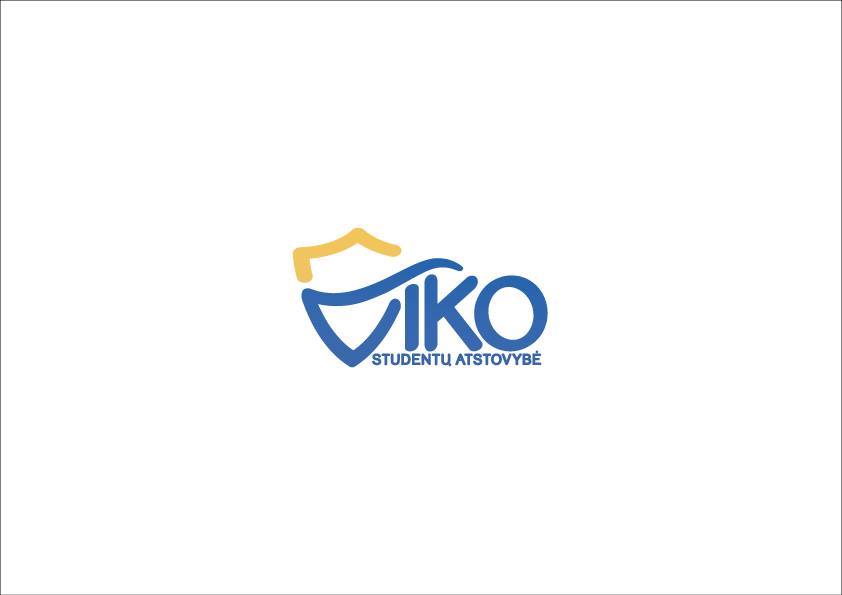 VILNIAUS KOLEGIJOSVERSLO VADYBOS FAKULTETOSTUDENTŲ ATSTOVYBĖVilniaus kolegijos studentų atstovybėsDokumentų vertinimo komisijaiMOTYVACINIS LAIŠKASDĖL PREZIDENTĖS PAREIGŲ2019 – 04 – 11Mieli, VIKO Studentai,esu Vilinda Latožaitė, antro kurso, Verslo vadybos fakulteto, tarptautinio verslo studijų krypties studentė. Kreipiuosi į Jus, nes esu kandidatė į Vilniaus kolegijos Studentų atstovybės (toliau VIKO SA) Prezidentus. Studentiškame judėjime dalyvauju nuo pat pirmo kurso. Savo darbus pradėjau kaip laisvoji narė, tačiau šiemet juos toliau tęsiu kaip Vilniaus kolegijos, Verslo vadybos fakulteto Studentų atstovybės (toliau VIKO VVF SA) Pirmininkės pozicijoje. Per šiuos metus teko patirti visko, ir pakilimų, ir nuopuolių, tačiau tai nesutrukdė man eiti toliau ir siekti geresnių rezultatų. Būdama laisvoji narė pamačiau visą VIKO VVF SA gyvenimą iš arčiau, pamačiau daromas klaidas, ir tai ugdė manyje motyvaciją dirbti ir siekti geresnių rezultatų. Tapus VIKO VVF SA Pirmininke, Verslo vadybos fakulteto studentus atstovavau kiekviename tarybos susitikime, pokalbiuose su administracija, todėl suprantu šio dalyko svarumą bei prasmę. Tikiu, jog sugebėsiu atstovauti studentus ir nacionaliniu lygmeniu. Dėl savo sukauptos patirties, ir didelio noro tobulėti bei siekti naujų tikslų, šiandien siekiu VIKO SA Prezidento pozicijos. Noriu ir toliau kurti stiprią, bendruomenišką, atsakingą, vieningą, draugišką organizaciją. Viso to sieksiu kartu su savo komanda bei visos organizacijos užnugariu. Tikiu, jog pavyks užtikrinti geresnes sąlygas mūsų bendruomenės pagrindui – STUDENTUI. Už studentišką judėjimą teisingama kelyje!Vilniaus kolegijos Verslo vadybos fakultetoStudentų atstovybės Pirmininkė	 Vilinda Latožaitė